InleidingDit bestand is een draaiboek van Vereniging Happiness te Son. Het draaiboek is bedoeld voor de ouders, medewerkers, leidinggevende en andere betrokkenen bij de vereniging. Doel hiervan is om te zorgen dat iedereen op één lijn zit met elkaar en dat we duidelijke, heldere en overzichtelijke afspraken hebben. Ook kan dit bestand gelezen worden door iedereen die voor het eerst kennismaakt met de vereniging, of je nou als stagiaire of leidinggevende bij ons terecht komt. In dit bestand is alles te vinden, van onze visie op de vereniging tot personeelsafspraken. Eén afspraak mag alvast hier naar voren komen en dat is dat we als vereniging zo veel mogelijk happiness zullen nastreven!DoelstellingVisieAls wij naar de toekomst van de betreffende kinderen en inmiddels (jong) volwassenen kijken, dan beseffen we dat hun verstandelijke beperking en/of stoornis in het autistisch spectrum het voor hen niet mogelijk maakt om volledig zelfstandig te wonen. Door het realiseren van een woonvoorziening in de gemeente Son en Breugel willen we voor hen een eigen plekje creëren waar ze met gebruikmaking van hun mogelijkheden en respect voor hun beperkingen een veilig, vertrouwd en geborgen thuisadres zullen vinden. Zoveel mogelijk midden in het leven staand zonder daarbij alleen afhankelijk te zijn van hun ouders/verzorgers. De betreffende kinderen en (jong) volwassenen zijn volwaardige mensen met hun eigen mogelijkheden, talenten en beperkingen.Het ontwikkelen van hun talenten en mogelijkheden en het leren omgaan met hun beperkingen en met elkaar, vraagt een grote investering van de mensen om hen heen. Daarom is het belangrijk om indien mogelijk samen met hen te zoeken naar een goed evenwicht tussen ondersteuning en eigen mogelijkheden. Hierbij zal zeker begeleiding en sturing nodig zijn.Missie De Vereniging Happiness is in 2014 ontstaan vanuit een groep ouders en vertegenwoordigers van kinderen en (jong)volwassenen met een verstandelijke beperking en/of stoornis in het autistisch spectrum, wonende in de gemeente Son en Breugel of directe omgeving. Het doel van de vereniging is het realiseren, in stand houden en beheren van een woonvoorziening ingericht en bedoeld voor huisvesting op maat, voor kinderen met een verstandelijke beperking en/of stoornis in het autistisch spectrum van de leden van de vereniging.Er is nadrukkelijk gekozen voor het realiseren van een kleinschalige woon voorziening in Son en Breugel omdat we deze voorziening als een vanzelfsprekende lokale voorziening beschouwen. Dit heeft het voordeel dat we bestaande relaties en sociale netwerken van de toekomstige bewoners kunnen handhaven en wellicht kunnen versterken en we de bestaande mantelzorg eventueel kunnen voortzetten. Mensen met een beperking moeten in de toekomst zo normaal mogelijk inwoner van Son en Breugel kunnen zijn en naar individuele wensen en vermogen zo volledig mogelijk kunnen participeren in de plaatselijke gemeenschap.Voor nuVanaf het voorjaar 2014 heeft de vereniging Happiness een logeer initiatief opgezet op het terrein van SWZ (Zonhove). Hierbij is de mogelijkheid gecreëerd om periodiek gebruik te maken van de faciliteiten van SWZ waarbij de zorg zelfstandig door de vereniging ingekocht wordt. Dit betekend daarmee niet dat de leden zelf de zorg verlenen echter dat de leden de professionele zorg op maat inkopen om zo op deze wijze "overhead" aan kosten te kunnen besparen. In dit stadium is er voor gekozen om een proef traject aan te gaan van 6 maanden waarna in 2015 een definitieve evaluatie zal plaats vinden m.b.t. voortzetting.In de toekomst Naar aanleiding van oriënterende gesprekken tussen Vereniging Happiness dat beoogd kleinschalige woonvoorzieningen te realiseren voor hun doelgroep, en de Raad van Bestuur van SWZ (voor velen bekend als Zonhove) is besloten een haalbaarheidsonderzoek te starten naar huisvestingsmogelijkheden in combinatie met zorg, o.a. op het terrein van SWZ te Son en Breugel.SWZ ondersteunt mensen met een beperking in alle fasen van hun leven om, zoveel mogelijk op eigen kracht mee te doen in de maatschappij. SWZ biedt hiervoor professionele ondersteuning, zorg en dienstverlening aan cliënten en hun sociale netwerk. De vraag van de cliënt en zijn mogelijkheden zijn hierbij leidend. SWZ doet dit op basis van gelijkwaardigheid met deskundige en betrokken medewerkers.Algemene werkwijzeEthische codes Informatie over de jongeren zal nooit aan een derde doorgegeven worden.Voor verslagen m.b.t. studie zullen de jongeren geanonimiseerd worden.Privacygevoelige informatie zal veilig opgeborgen worden. Tijdens verzorgingsmomenten zullen deuren volledig gesloten worden en wordt ervoor gezorgd dat de jongere niet gestoord zal worden door andere medewerkers en/ of jongeren.We hebben respect voor elkaar en zorgen voor een gelijke behandeling tegenover de jongeren.We gaan altijd uit van de mogelijkheden van de jongere, niet van de belemmeringen. Ben je bewust van je voorbeeldfunctie tegenover de jongeren en handel hier naar. Informatie m.b.t. tot de jongeren wordt uitsluitend met de ouders besproken, dit gaat via de leidinggevende. We hebben één duidelijk plan per jongere in de aanpak die we hanteren, zo zal de aanpak van iedere medewerker hetzelfde zijn. Gebruik  van de mobiele telefoon tijdens werkuren wordt alleen gebruikt voor contact met de leidinggevende. Als medewerkers heb je de vrijheid om mee te denken over verbeterpunten van de vereniging, deze kun je inbrengen bij de leidinggevende. Huishoudelijke afsprakenEr wordt zorgvuldig omgegaan met de financiële hulpmiddelen. De groep wordt netjes en ordelijk gehouden.Ten alle tijden de leidinggevende bellen voor advies. Dit kan ook ’s nachts of via de voicemail. De jongeren mogen de voordeur niet open maken, de medewerkers moeten eerst kijken wie er bij de voordeur staat.Na 22.00 uur houden wij rekening met de slaaprust van de andere logees in het logeerhuis. Er mag gebruik gemaakt worden van mobiel/ Ipad ed. als er “vrije keuze” op het programma staat. Binnen wordt er niet gerend. GezondheidMedicatie wordt alleen gegeven in overleg met de ouders. Jongeren hebben geen toegang tot de medicatie, deze bewaren we afgesloten. We zullen de jongeren aansporen tot lichamelijke beweging.We gaan in principe elke dag naar buiten.Medewerkers houden toezicht op het eetgedrag van de jongeren. Overdag wordt er zo veel mogelijk koffie, thee of water gedronken. In de avonden schenken we fris of ranja.AfwezigheidWat te doen per dienstVrijdagVan te voren boodschappen doen voor vrijdag en zaterdagochtendSleutels bij de receptie ophalenBonnetje van de boodschappen uitboeken’s Avonds de groep netjes opruimenZorgen dat de jongeren al in pyjama zitten of al in bed liggen voordat de nachtdienst begint.Doorgeven aan het personeel van het logeerhuis wie er op welke kamer ligt. Dit op een briefje schrijven en meteen afgeven bij de receptie. Schrijf duidelijk het kamer nummer met de namen erop en de datum. Dit vanwege calamiteit. Als iedereen op bed ligt zorg ervoor dat  alle stroom is afgesloten, dvd-speler en tv uit. Stekker van de kookplaat er altijd uittrekken als de kookplaat niet meer kookt i.v.m. brandveiligheid.ZaterdagBedden opmaken, kamers opruimen en de vuile was netjes opbergen.Ondersteunen met de verzorging in de ochtend zoals tandenpoetsen, douchen en uiterlijke verzorging.Boodschappen halen.’s Avonds de groep netjes opruimenAls iedereen op bed ligt zorg ervoor dat  alle stroom is afgesloten, dvd-speler en tv uit. Stekker van de kookplaat er altijd uittrekken als de kookplaat niet meer kookt i.v.m. brandveiligheid.ZondagBedden afhalen, beddengoed in de blauwe waszak doen die op de badkamer staat. De volle waszakken dichtknopen en beneden rechts langs ligt in hok leggen Nieuwe blauwe waszakken in het rekje hangen.Bedden opmaken met het beddengoed dat op de slaapkamers in de kast ligt.Alle prullenbakken legen, de vuilniszakken dichtknopen en in de grijze container gooien die voor buiten bij de ingang van het logeerhuis staan. Nieuwe vuilniszakken in de prullenbakken doen.De groep netjes en schoon achterlaten!Al het eten en drinken wat er is opmaken of weggooien.De map en portemonnee meenemen en zorgen dat deze bij de leidinggevende terecht komt.Alle deuren sluiten Het personeel van het logeerhuis laten weten dat wij weg zijn en beneden de sleutel bij ze afgeven. FunctieomschrijvingBestuurOudersIedere ouder moet betrokken zijn en zijn mening durven geven tijdens de vergadering. LeidinggevendePersoneelsrooster maken, efficiënt inplannen van medewerkers vanuit kostenbeheersingActiviteitenrooster makenGlobale begroting maken en deze doorgeven aan de penningmeesterContact oudersContact leidinggevendeVergaderingen inbreng (aanwezig indien zinvol)Sollicitatie contactUrendeclaraties en aanwezigheid jongeren doorgeven aan de penningmeesterVerantwoordelijke voor extra dagen  Contactpersoon voor de ouders m.b.t. extra dagenKoppelt een medewerker aan de jongere(n)Urendeclaraties en aanwezigheid jongeren doorgeven aan de penningmeesterVerantwoordelijk woonbegeleider Beheer van de kasIs verantwoordelijk voor de lichamelijke verzorging van de jongeren Stuurt de niet-verantwoordelijke aan tot het helpen met de lichamelijke verzorgingNeemt initiatiefDraait slaapdienstenNiet-verantwoordelijk woonbegeleider Wordt door de verantwoordelijke aangestuurd tot het hepen met de lichamelijke verzorgingNeemt initiatiefMag met uitzondering slaapdiensten draaienMaatschappelijke stagiaire Heeft de leidinggevende als stagebegeleiderKrijgt niet betaald voor de werkzaamheden als stagiaireMaakt afspraken voorafgaand aan de stageperiode met de stagebegeleider m.b.v. een stagecontractNeemt initiatiefFinanciënReiskostenReiskosten van en naar uitjes zijn: wettelijk € 0,19 per km. Woon-werkverkeer is voor eigen rekening. Reiskosten kunnen worden gedeclareerd bij de leidinggevende, deze geeft het door aan de penningmeester.VOGVoor nieuwe medewerkers wordt er een Verklaring Omtrent Gedrag aan gevraagd bij de gemeente. De medeweker zal zelf deze kosten betalen.Afspraken medewerkersOp een weekend streven we naar 76 arbeidsuren.Dure zorgkrachten worden vooral overdag ingezet.Eventuele proefdiensten zijn als ‘snuffeldienst’ bedoeld voor twijfelend nieuw personeel en worden niet vergoed. Tenzij ze al volwaardig meedraaien en niet extra hoeven te worden ingepland bovenop de bestaande zorgverleners. In de weekenden zal er zo min mogelijk gewisseld worden van medewerkers om zo een stabiel leefklimaat te creëren voor de jongeren. Bij weekenden buiten het logeerhuis is een deelname van minimaal één etmaal bij de medewerkers gewenst. Afspraken over verzuim?Afspraken jongerenAfspraken over afmelden? Afmeldingsbeleid?Ondergrens aantal jongeren?Overzicht lonen medewerkersOverzicht tarieven jongeren 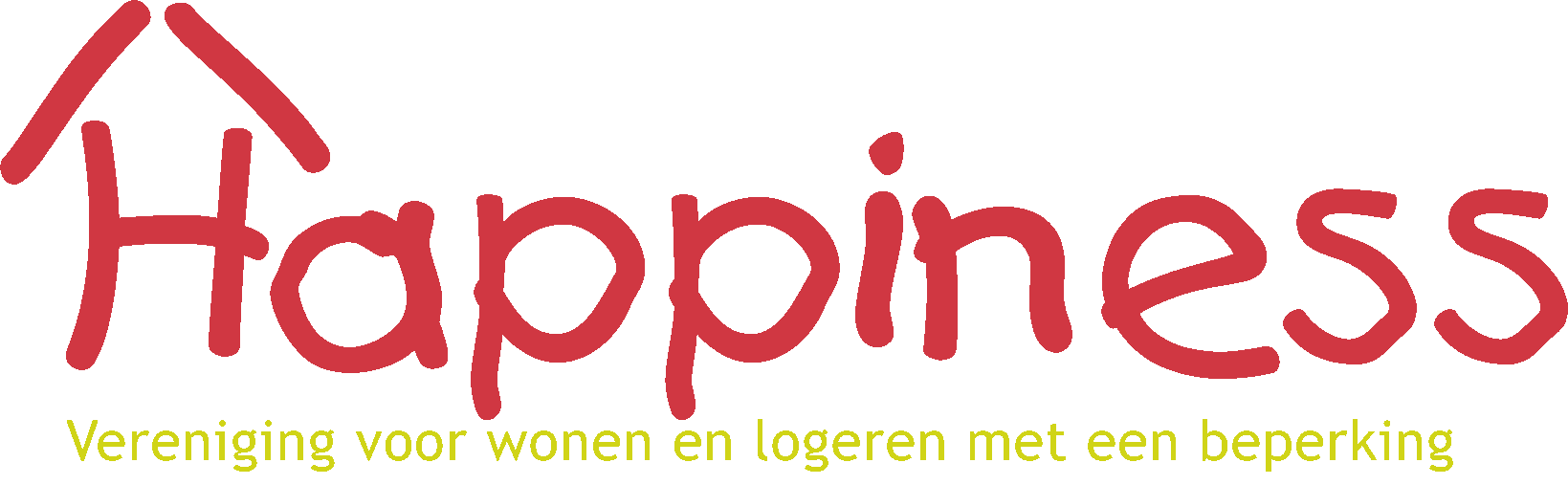 